ClearPass 6.8以上版本Cluster集群配置证书信任问题开启Cluster集群注意事项从ClearPass 6.8开始，建立集群和删除集群时增加了对Publisher和Subscriber HTTPs证书的校验。当Subscriber添加到Publisher时Subscriber会校验Publisher的HTTPs证书是否被信任，当在Publisher上删除Subscriber时，Publisher会校验Subscriber的HTTPs证书是否被信任，当证书校验不通过时会提示WARNING - 10.X.50.41: echo GET failed. 并且无法成功创建集群或者删除集群。针对此情况，有两种解决方式：在ClearPass的CLI下通过命令将ClearPass转换为Subscriber，并通过设置参数来忽略对Publisher证书的校验，通过此方式可以成功将Subscriber加入到Publisher，但是在Publisher上通过命令删除Subscriber时无法通过设置参数来忽略对Subscriber证书的校验，所以会导致删除Subscriber失败；此方式不推荐[appadmin@Lab5-CPPM-1]# cluster make-subscriber -V -i 10.X.50.41 *********************************************************                                                      ** WARNING: Executing this command will make the current** machine a subscriber to the publisher host specified.** Current configuration and application licenses       ** installed (if any) on this node will be lost when the** operation is complete.                               **                                                      ** Configuration changes will be blocked on the         ** publisher during initial cluster sync as part of     ** this operation.                                     **                                                      ** Do not close the shell or interrupt this command     ** execution.                                           **                                                      *********************************************************Continue? [y|n]: yEnter Publisher Password: aruba123Setting up local machine as a subscriber to 10.1.50.41INFO - Check publisher connection passedINFO - Local checks before adding subscriber passedINFO - 10.1.50.41: - Subscriber node added successfully for host=Lab5-CPPM-1[appadmin@Lab5-CPPM-1]# cluster make-subscriber  --hERROR: Invalid command-line argument        Usage:        make-subscriber -i <IP Address> [-l] [-b] [-V]        -i <IP Address> -- Publisher IP Address        -l              -- Restore the local log database after this operation        -b              -- Skip generating a backup before this operation        -V              -- Do not verify publisher certificate分别在Publisher和Subscriber上创建证书签名请求CSR，通过CA（这里采用ClearPass Onboard）签发HTTPs证书，分别在Publisher和Subscriber上导入HTTPs证书，并在证书信任列表中导入对方的证书链。推荐采用此方式。通过ClearPass Onboard给Publisher节点签发HTTPs证书这里统一采用Publisher节点的Onboard给Publisher和Subscriber签发HTTPs证书。Publisher节点：创建证书签名请求。打开Publisher ClearPass管理页面，打开 管理 -> 证书 -> Certificate Store ，点右上角的 创建证书签名请求 链接，创建一个新的证书签名请求。通用名称（CN）：LabX-CPPM-1专用密钥密码：aruba123认证专用密码密码：aruba123点“提交”按钮，在弹出的窗口中点“Download CSR”按钮下载CSR文件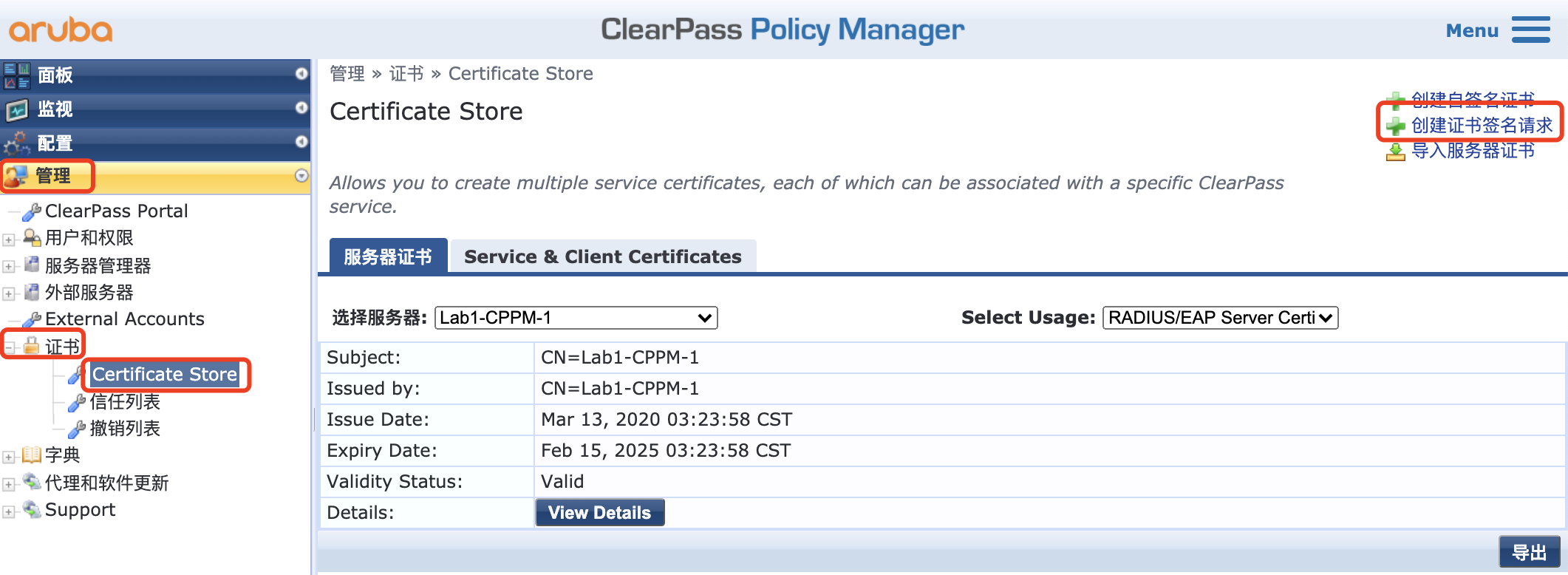 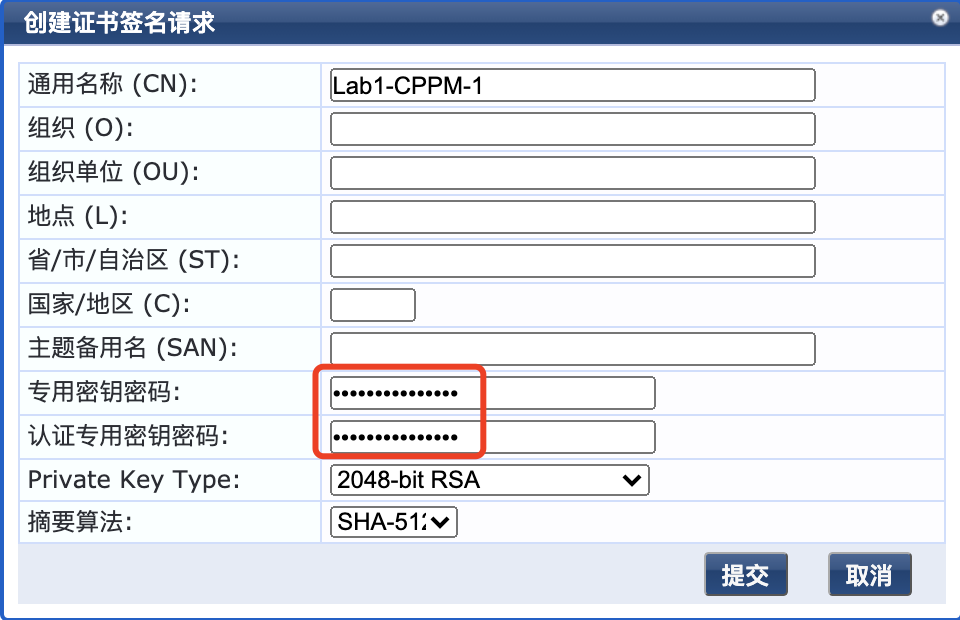 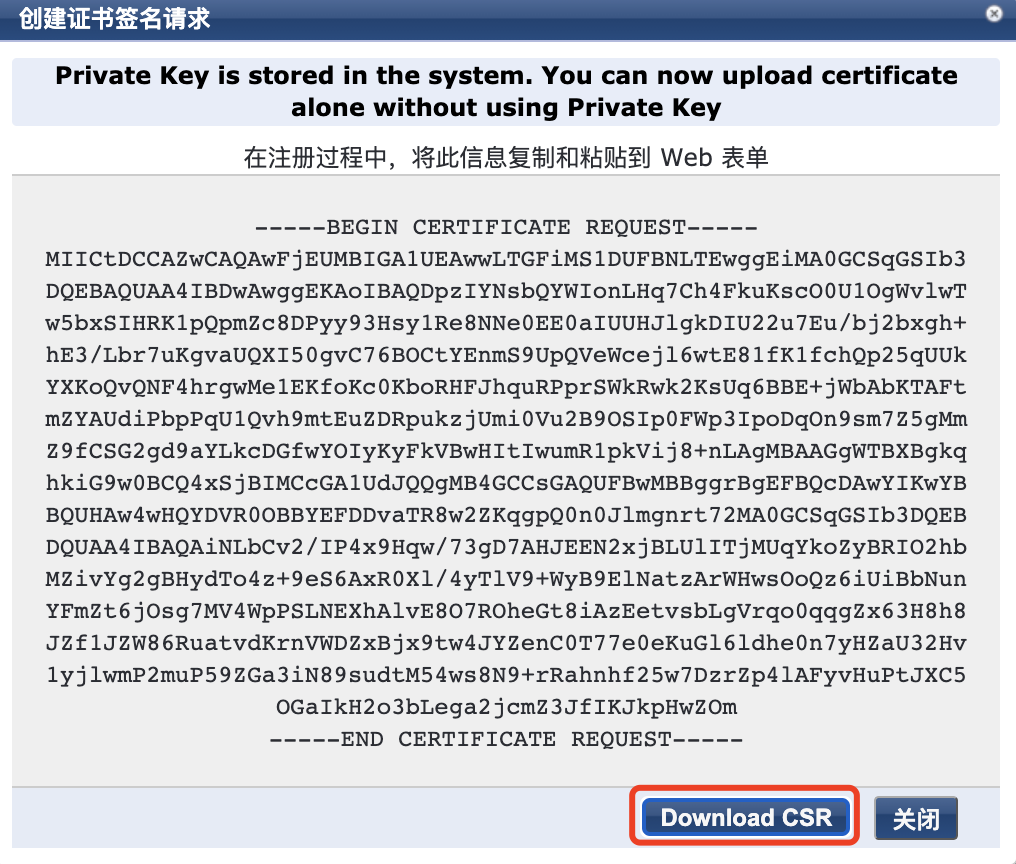 上传证书签名请求并生成HTTPS证书。在ClearPass Policy Manager页面的右上角点Menu图标，选择Onboard进入Onboard管理页面。打开 Onboard -> 证书颁发机构，点右边的Local Certificate Authority，选择 证书，点右上角的 Upload a certificate signing request 链接，在证书签名请求页面，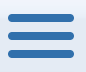 Certificate Signing Request：点“选择文件”按钮打开刚才下载的CSR文件Certificate Type：HTTPSApproval：勾选Issue this certificate immediatelyExpiration： 1800天点“Submit Certificate Signing Request”按钮提交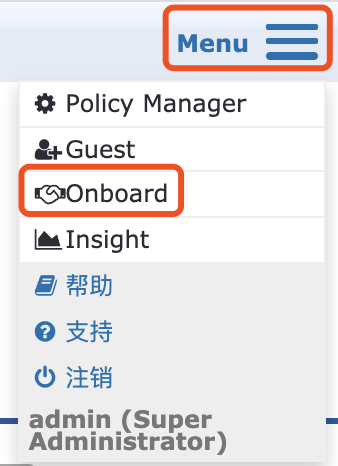 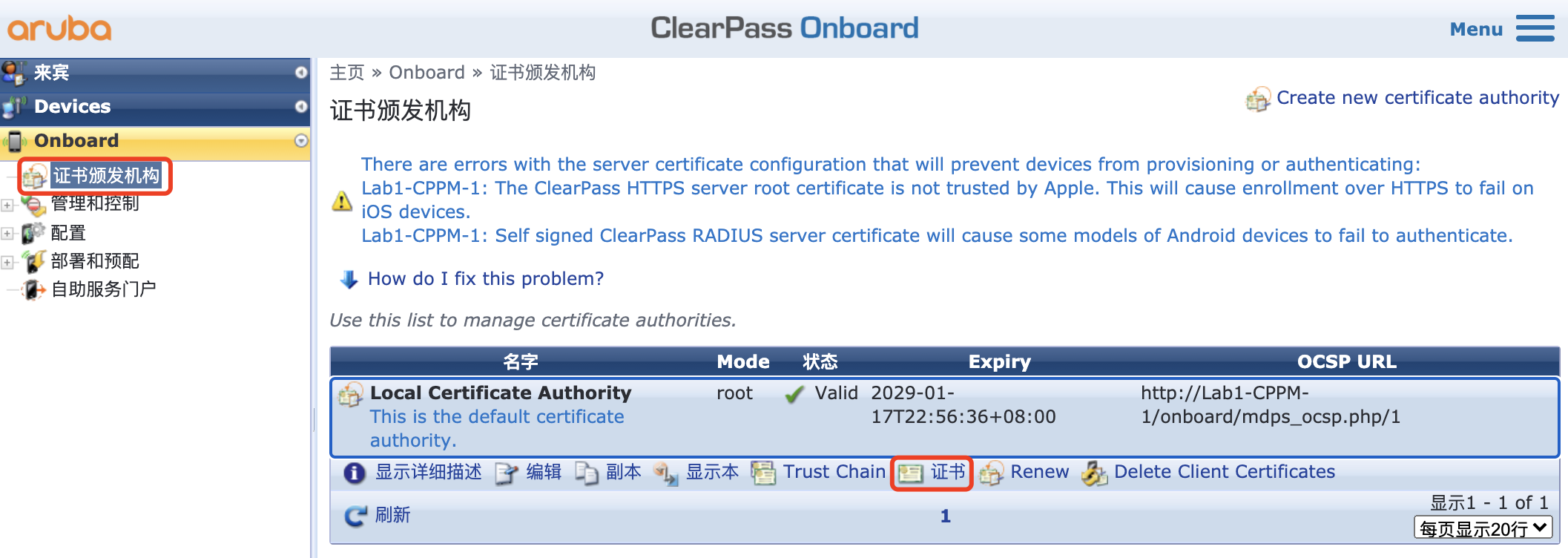 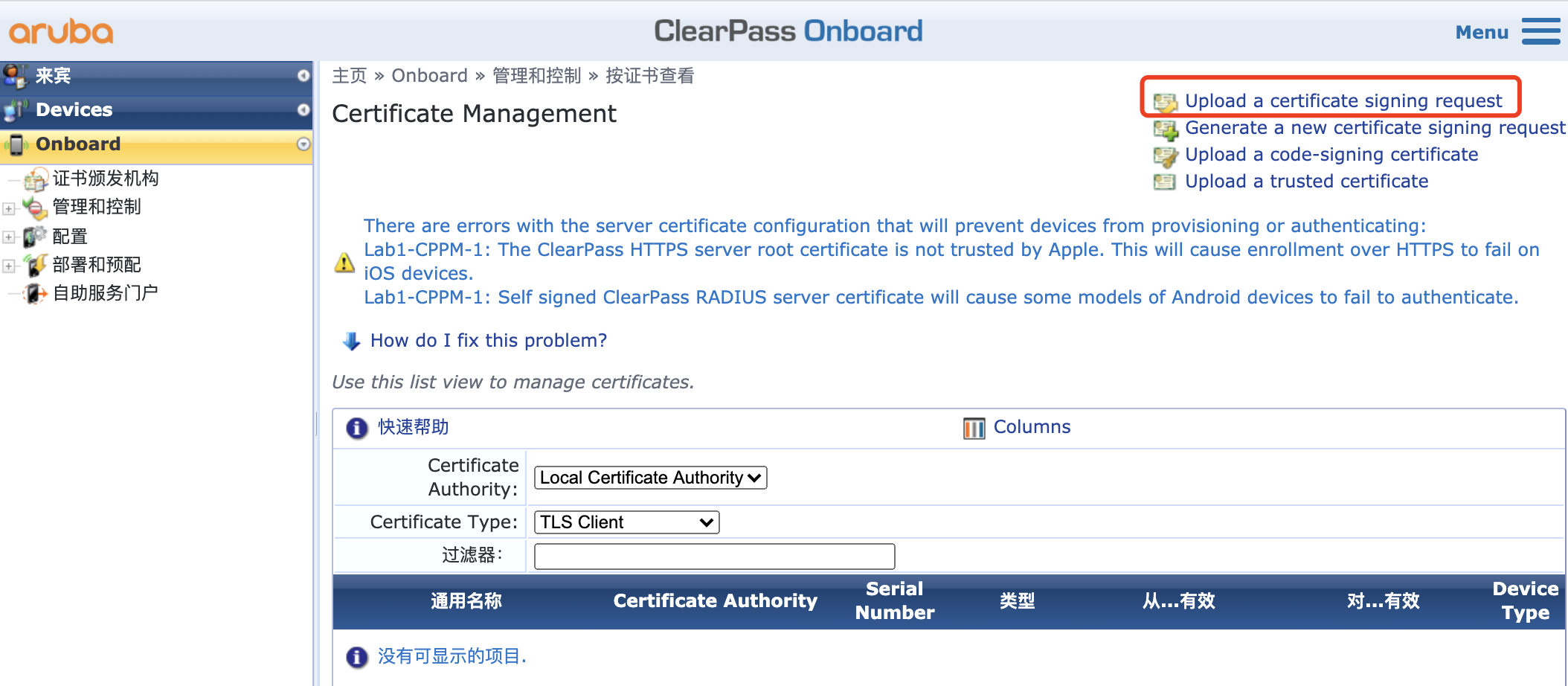 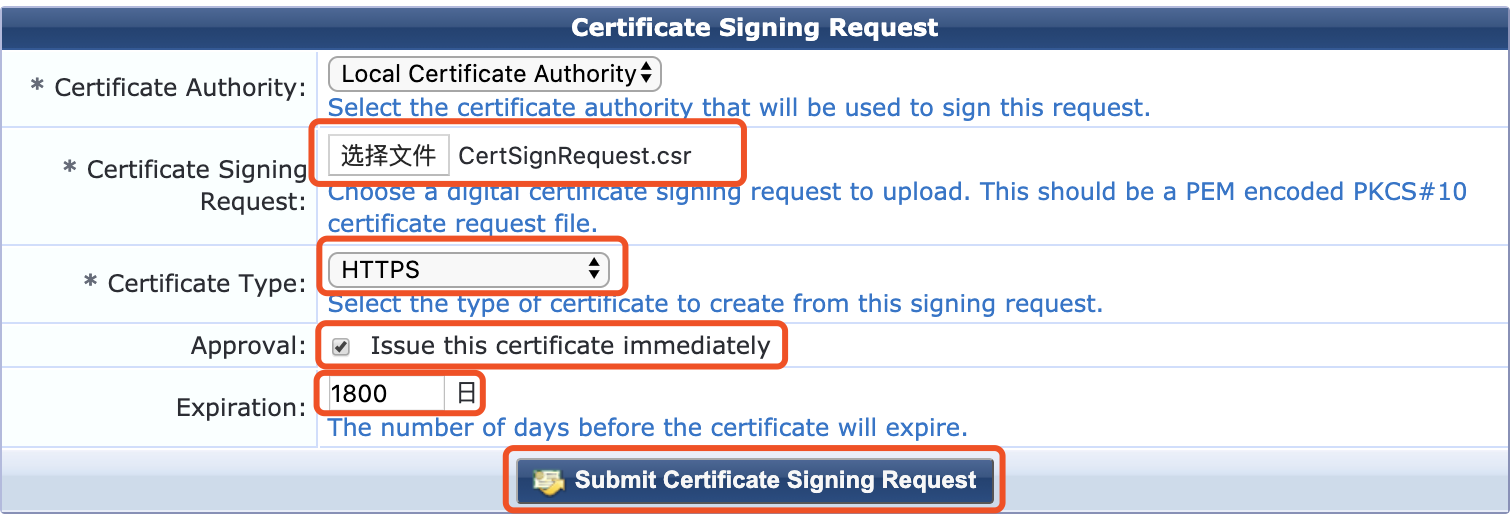 导出HTTPS证书。在Certificate Type中选择HTTPS，点下面的LabX-CPPM-1证书，选择Export certificate，格式：Base-64编码（.pem）Trust Chain：勾选Include certificate trust chain点“输出证书”按钮导出证书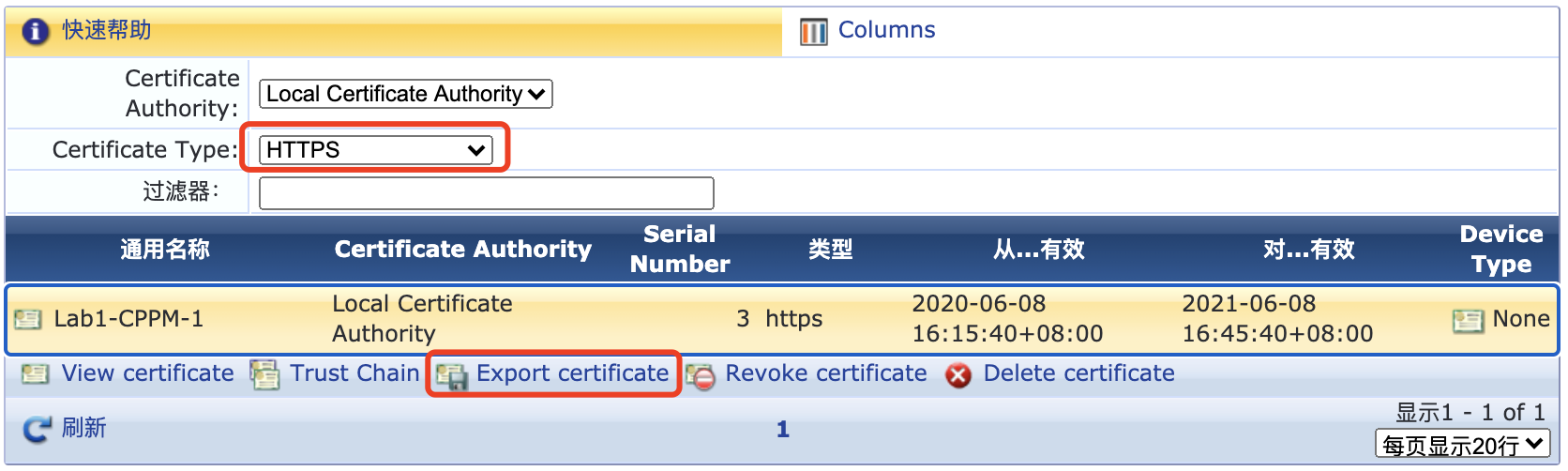 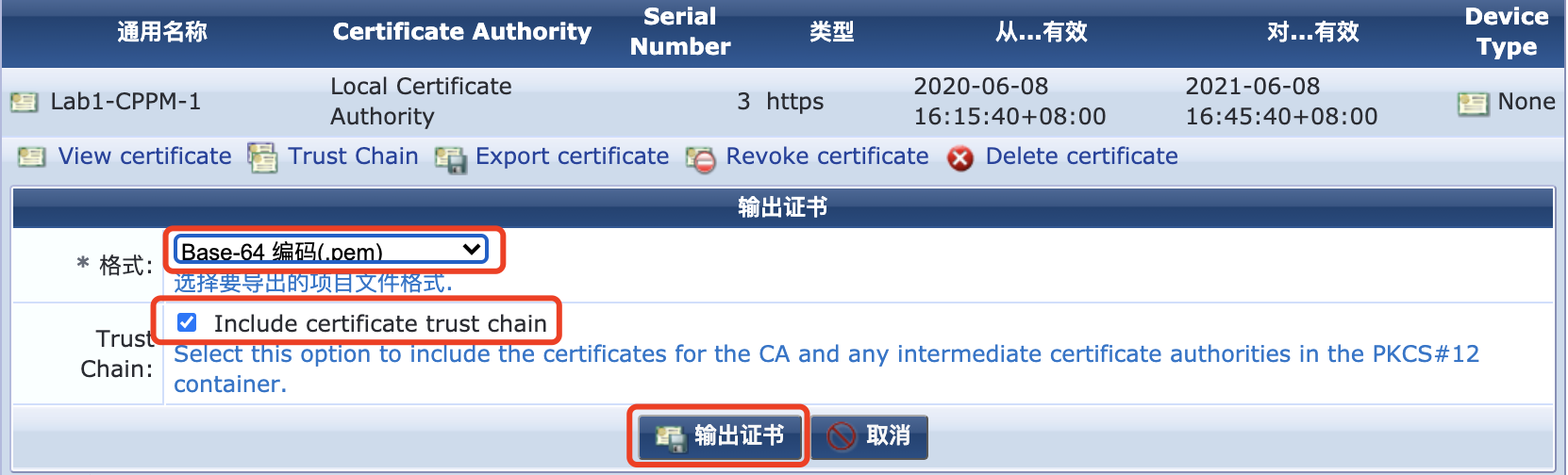 导入HTTPS服务器证书，在ClearPass Onboard页面的右上角点Menu图标，选择Policy Manager进入ClearPass Policy Manager管理页面。打开 管理 -> 证书 -> Certificate Store ，点右上角的 导入服务器证书 链接，Certificate Type：服务器证书Usage：HTTPS Server Certificate证书文件：点“选择文件”按钮选择刚才下载的证书文件点“导入”按钮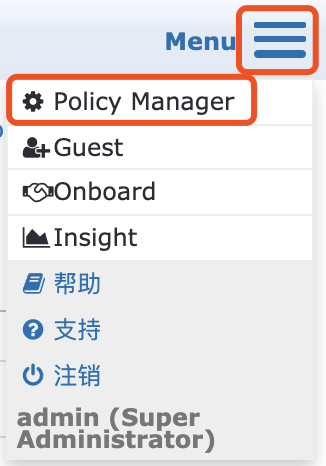 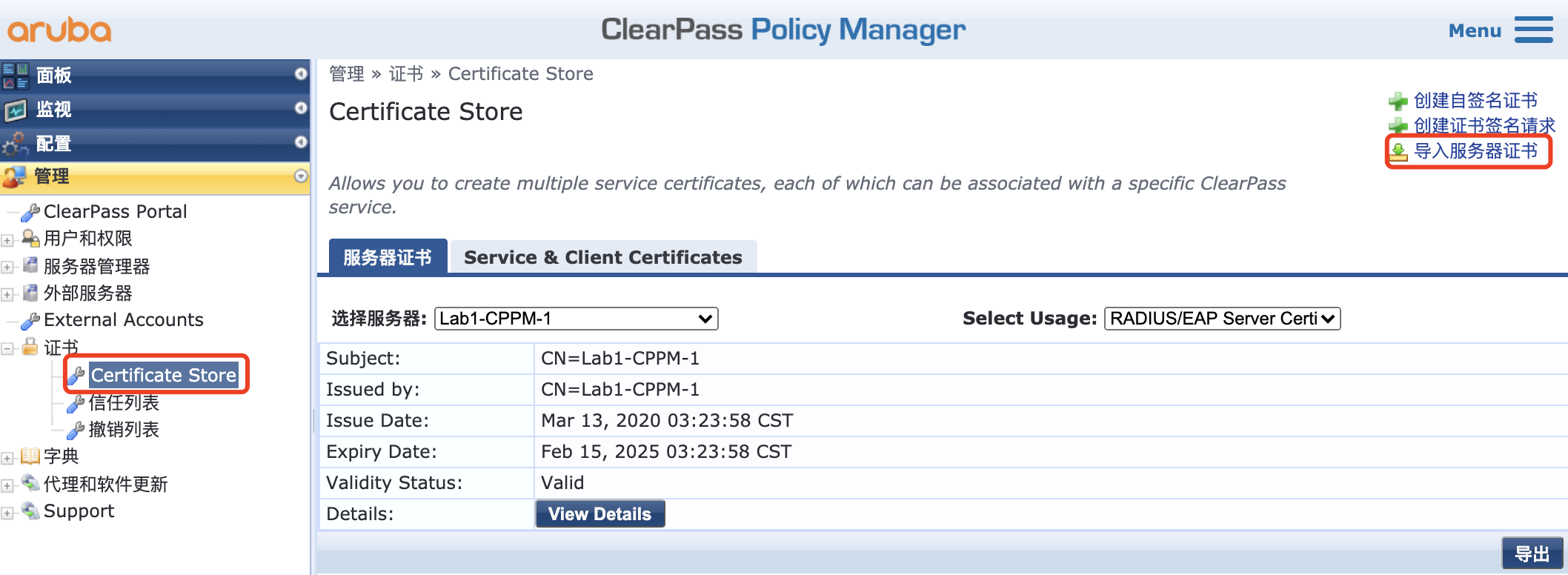 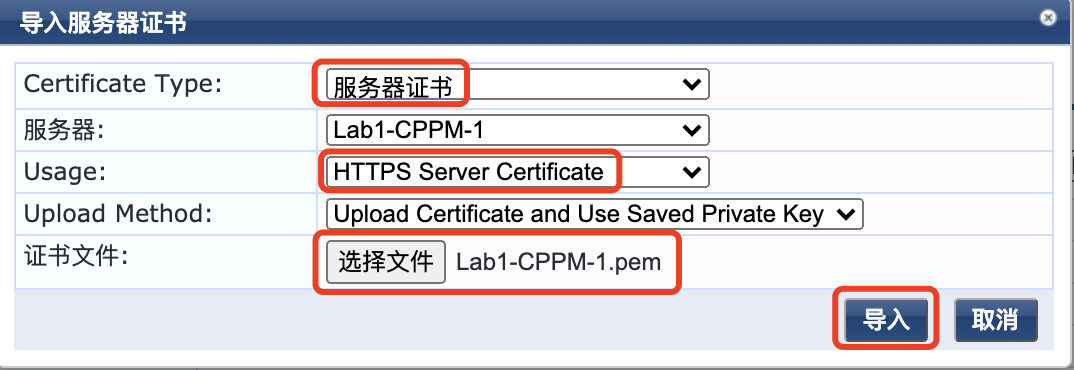 通过ClearPass Onboard给Subscriber节点签发HTTPs证书这里统一采用Publisher节点的Onboard给Publisher和Subscriber签发HTTPs证书。Subscriber节点：在Subscriber节点创建证书签名请求。打开Subscriber ClearPass管理页面，打开 管理 -> 证书 -> Certificate Store ，点右上角的 创建证书签名请求 链接，创建一个新的证书签名请求。通用名称（CN）：LabX-CPPM-1专用密钥密码：aruba123认证专用密码密码：aruba123点“提交”按钮，在弹出的窗口中点“Download CSR”按钮下载CSR文件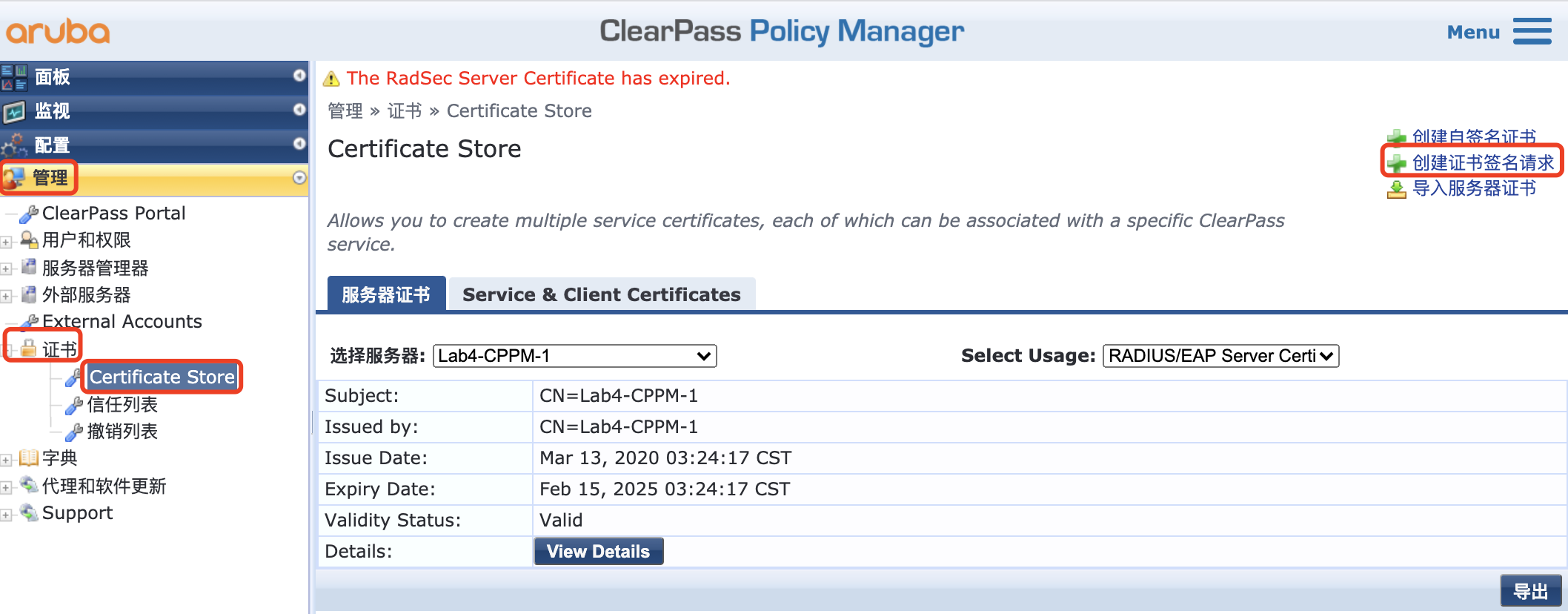 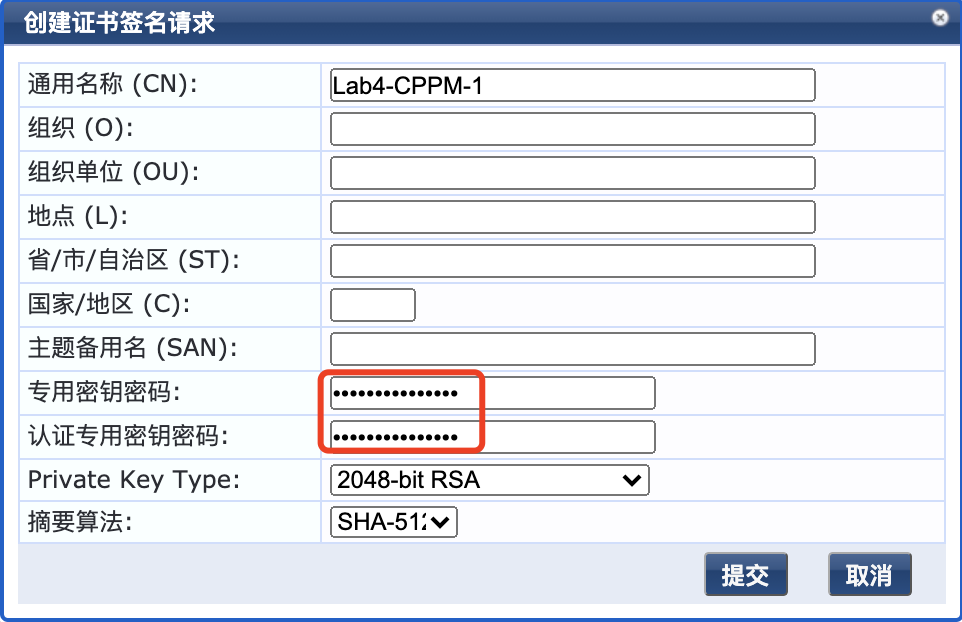 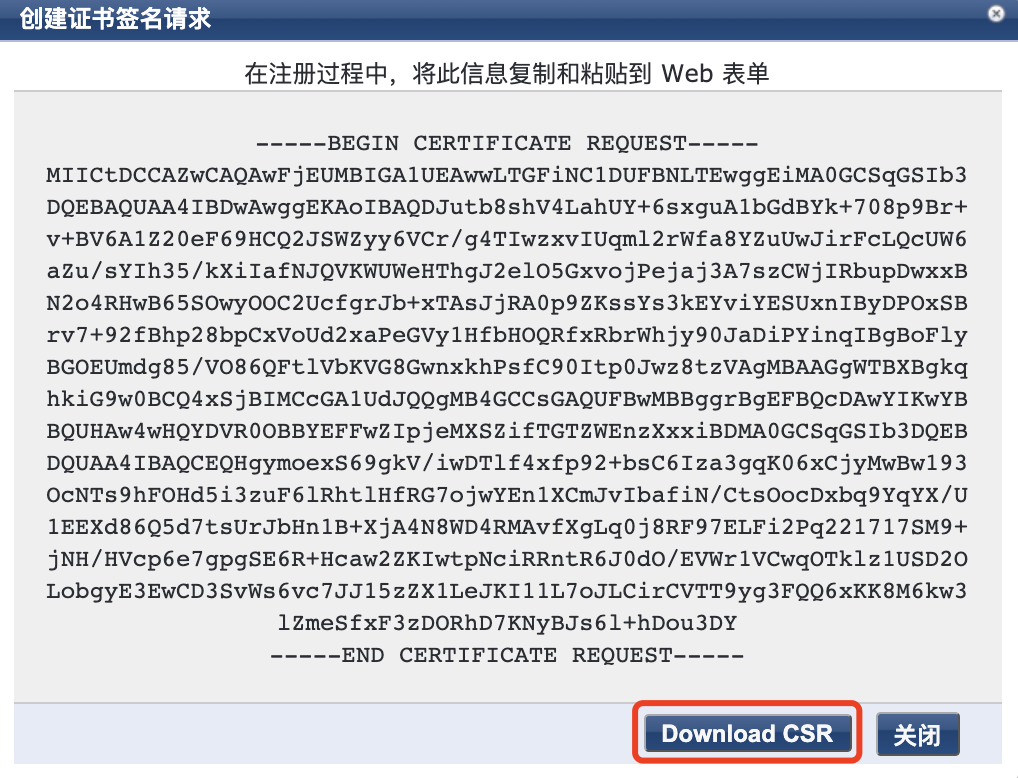 Publisher节点：在Publisher节点的Onboard中上传Subscriber节点的证书签名请求并生成HTTPS证书。打开Publisher ClearPass管理页面，通过在ClearPass Policy Manager页面的右上角点Menu图标，选择Onboard进入Onboard管理页面。打开 Onboard -> 证书颁发机构，点右边的Local Certificate Authority，选择 证书，点右上角的 Upload a certificate signing request 链接，在证书签名请求页面，Certificate Signing Request：点“选择文件”按钮打开刚才下载的CSR文件（Subscriber节点的CSR文件）Certificate Type：HTTPSApproval：勾选Issue this certificate immediatelyExpiration： 1800天点“Submit Certificate Signing Request”按钮提交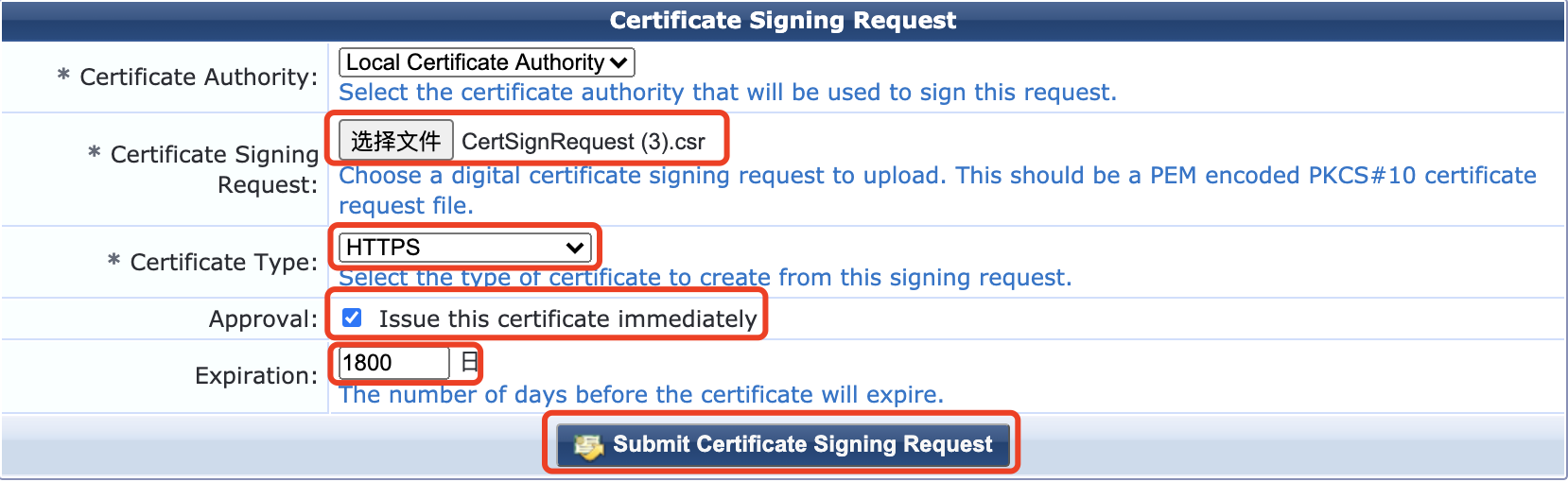 导出HTTPS证书。在Certificate Type中选择HTTPS，点下面的Subscriber节点的LabX-CPPM-1证书，选择Export certificate，格式：Base-64编码（.pem）Trust Chain：勾选Include certificate trust chain点“输出证书”按钮导出证书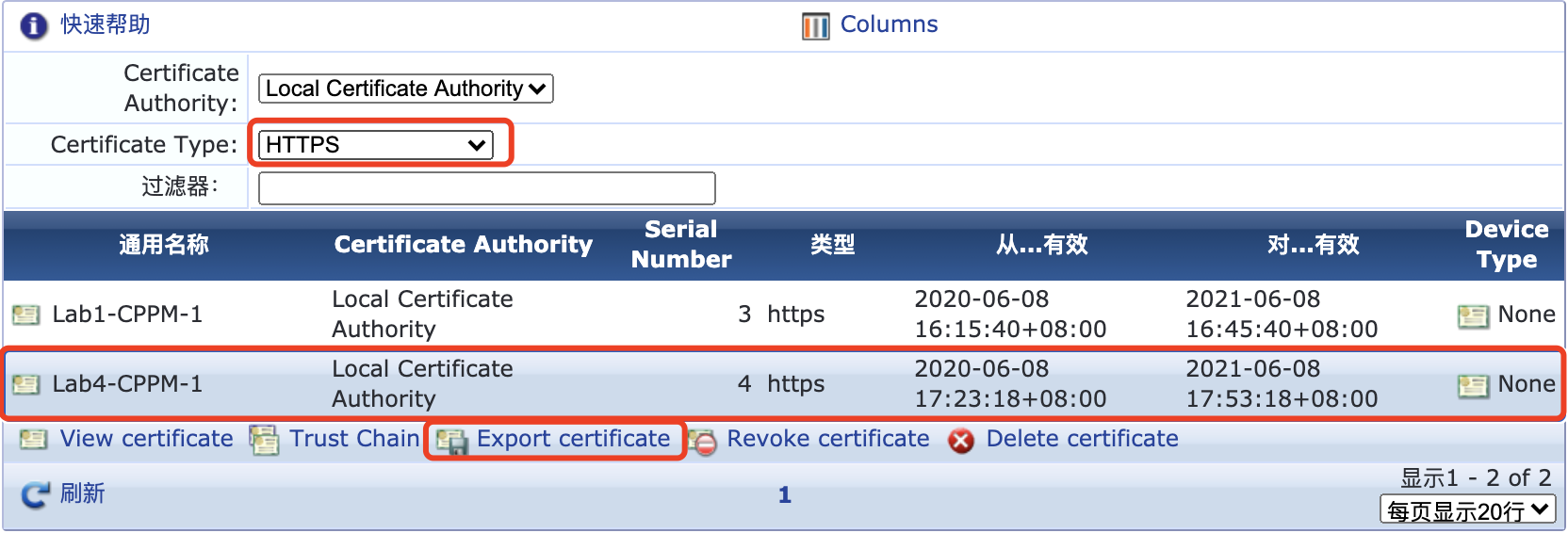 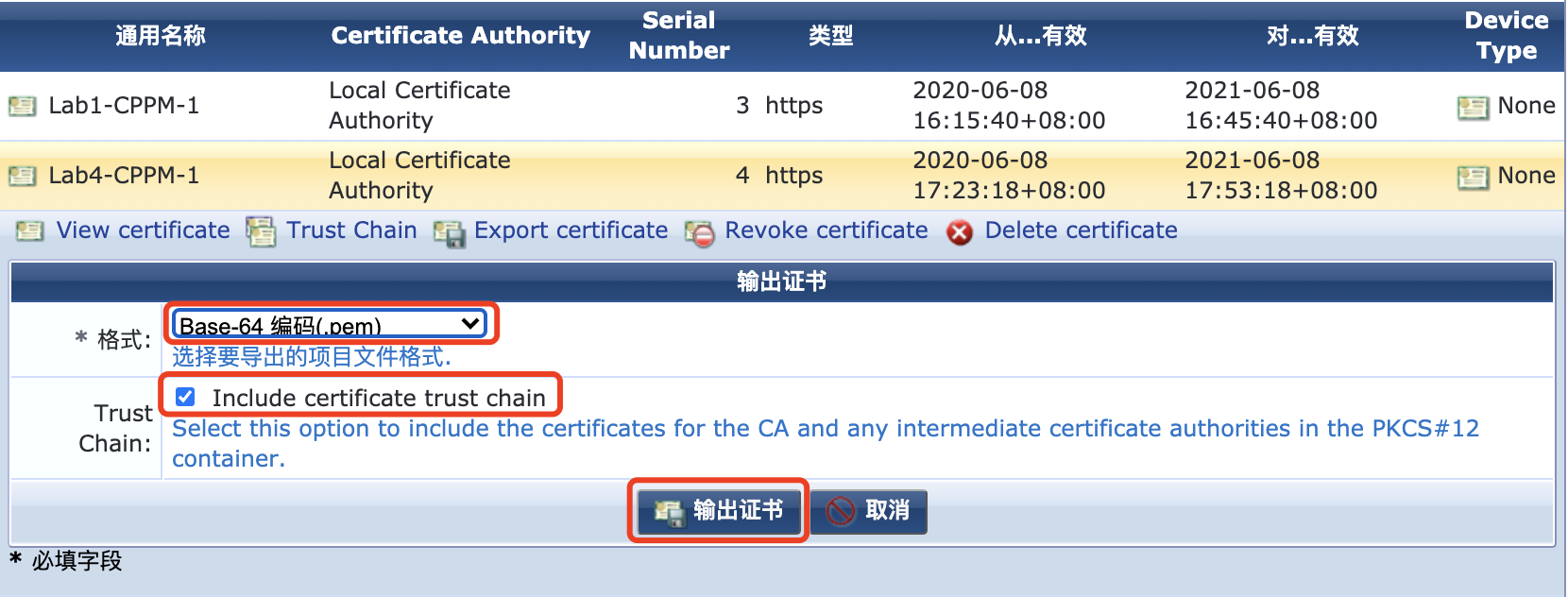 Subscriber节点：Subscriber节点导入证书信任列表，未导入证书信任列表时无法导入通过Publisher Onboard签发的HTTPs证书。打开Subscriber ClearPass管理页面，打开 管理 -> 证书 -> 信任列表，点右上角的 添加证书 链接，导入刚才创建的Subscriber节点的HTTPs证书（里面包含证书信任关系）。证书文件：点“选择文件”按钮选择刚才下载的证书文件（Subscriber节点的证书文件）Usage：Others点“添加证书”按钮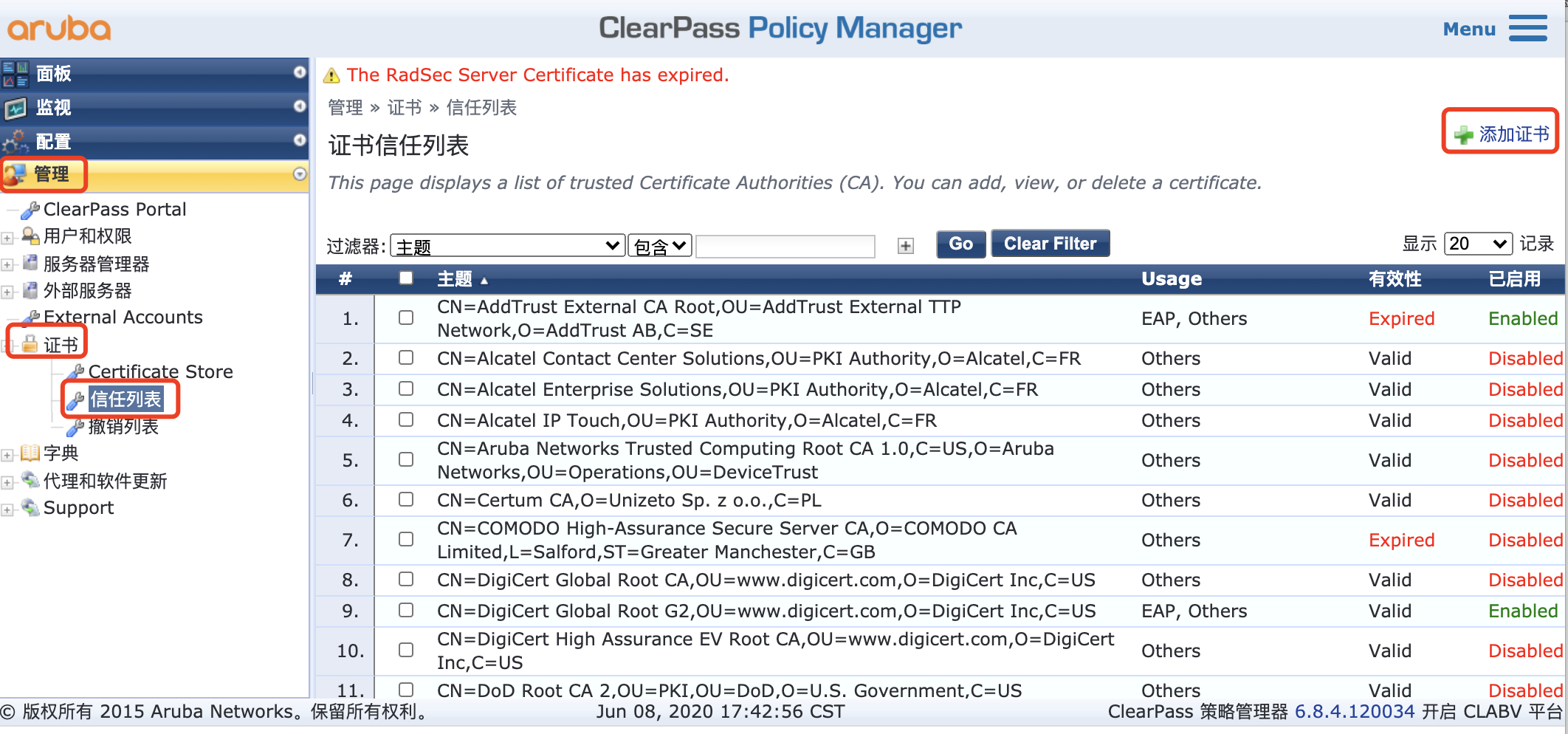 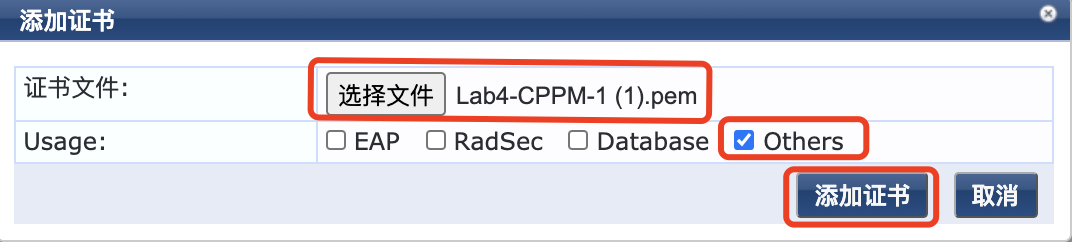 Subscriber节点导入HTTPS服务器证书。打开 管理 -> 证书 -> Certificate Store ，点右上角的 导入服务器证书 链接，Certificate Type：服务器证书Usage：HTTPS Server Certificate证书文件：点“选择文件”按钮选择刚才下载的证书文件（Subscriber节点的证书文件）点“导入”按钮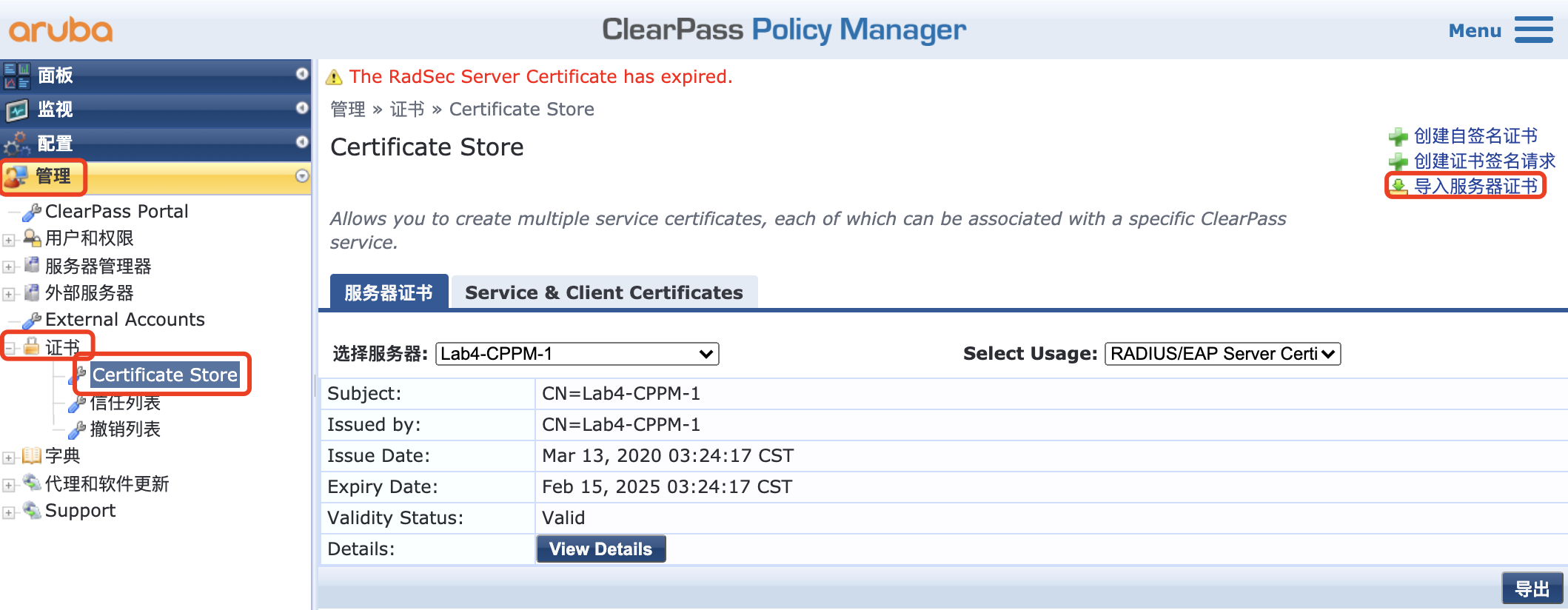 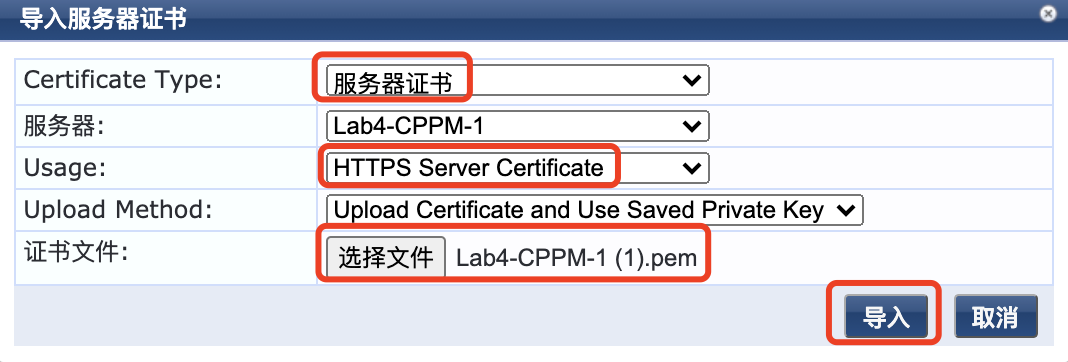 Publisher和Subscriber的HTTPs证书导入成功后，即可正常生成和删除Subscriber操作，具体操作步骤可以参考ClearPass基础实验手册